, LMC Model FormLeague staff thoughtfully develops models for a city’s consideration. Models should be customized as appropriate for an individual city’s circumstances in consultation with the city’s attorney. Helpful background information on this model may be found in the Information Memo “Parks and Recreation Loss Control Guide”. This icon marks places where the city must customize the model. They offer additional provisions, optional language, or comments for your consideration. The icon, and language you do not wish to include, should be deleted from this model before use. Make other changes, as needed, to customize the model for your city.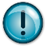 Skatepark RulesThe following personal protect equipment must be worn:HelmetThe following protective equipment should be worn:Knee and elbow padsGloves and wrist supportsProper shoes (no flip-flops)Do not add or alter ramps and equipmentNo alcohol or tobaccoReport any problems to _______. Phone: _______Hours: _______As an alternative to setting hours, the city may simply specify “dawn to dusk”.Children under _______, must have adult supervisionThe city determines the age, which should be consistent with other activities in the city.Other considerations: The city may list other rules specific to city or skatepark features. The city may say “Skate at Your Own Risk” to establish the activity is risky. However, the city is responsible for inspecting and maintaining its equipment, so don’t say “Not Responsible for Accidents”. A documented inspection program must be in place.If the park is only for skateboards and inline skaters, then say “No Bicycles, Scooters or Motorized Equipment.”Signs and rules should be reviewed by your city attorney.